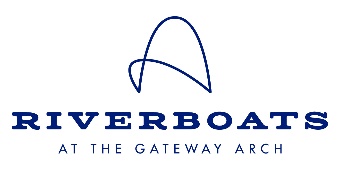   Parking on the Riverfront for Gateway Arch Riverboats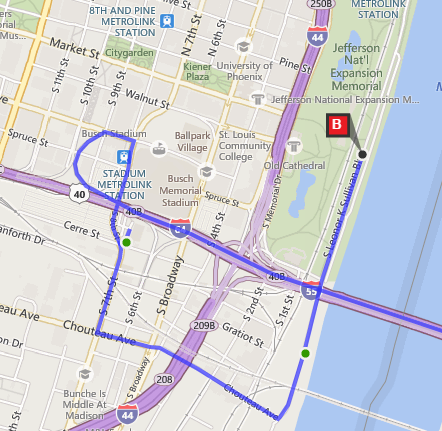 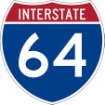 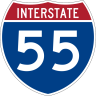 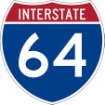 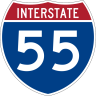 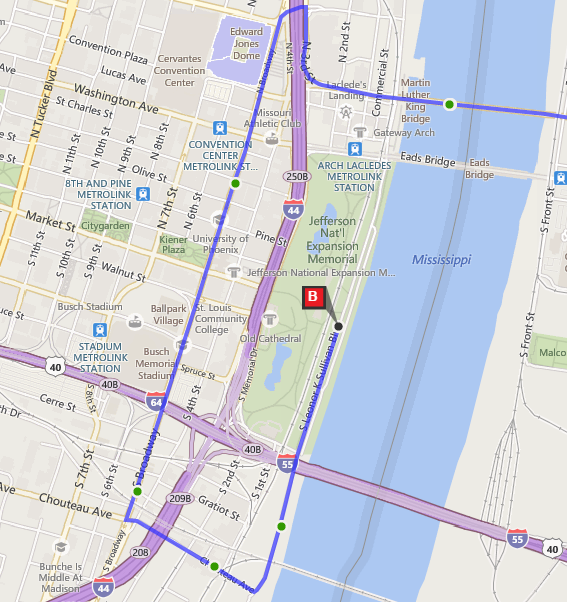 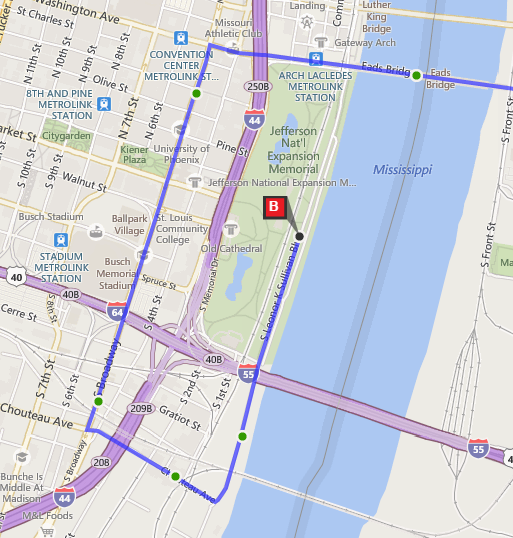 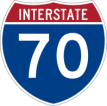 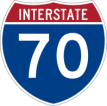 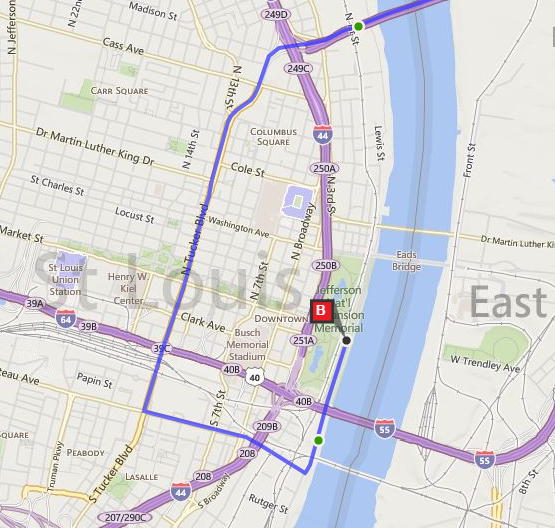 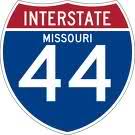 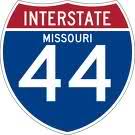 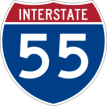 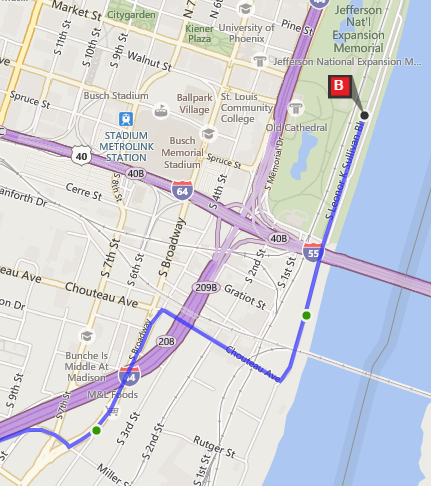 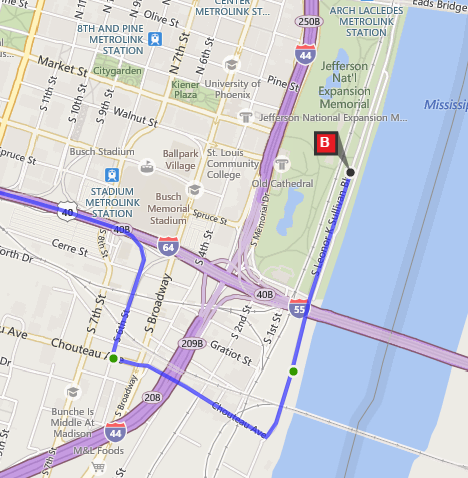 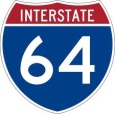 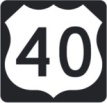 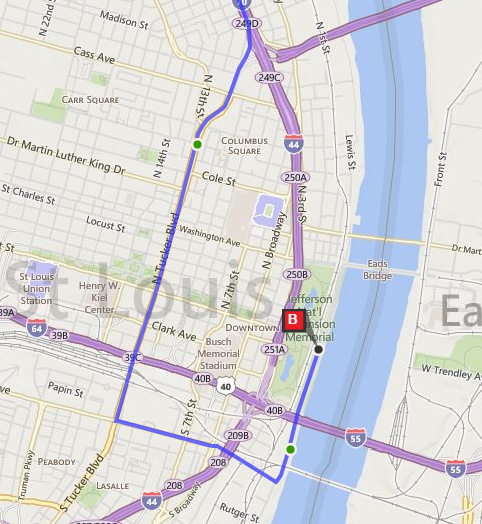 